Презентация педагогом своих профессиональных достиженийРабота в методическом объединенииБугаева Наталья Ивановна с 2005 по 2012 год является руководителем МО учителей гуманитарного цикла, оказывает помощь  в подготовке и проведении аттестации педагогических работников школы. МО учителей гуманитарного цикла под её руководством работает слаженно и ответственно подходит к своей непосредственной работе, создает условия для повышения профессионального мастерства учителей гуманитарного цикла, стимулирует их творческую инициативу; поддерживает благоприятный морально-психологический климат в коллективе.Тематика работы МО учителей гуманитарного цикла:Приложение1.приказ от 01.09.2012 год №20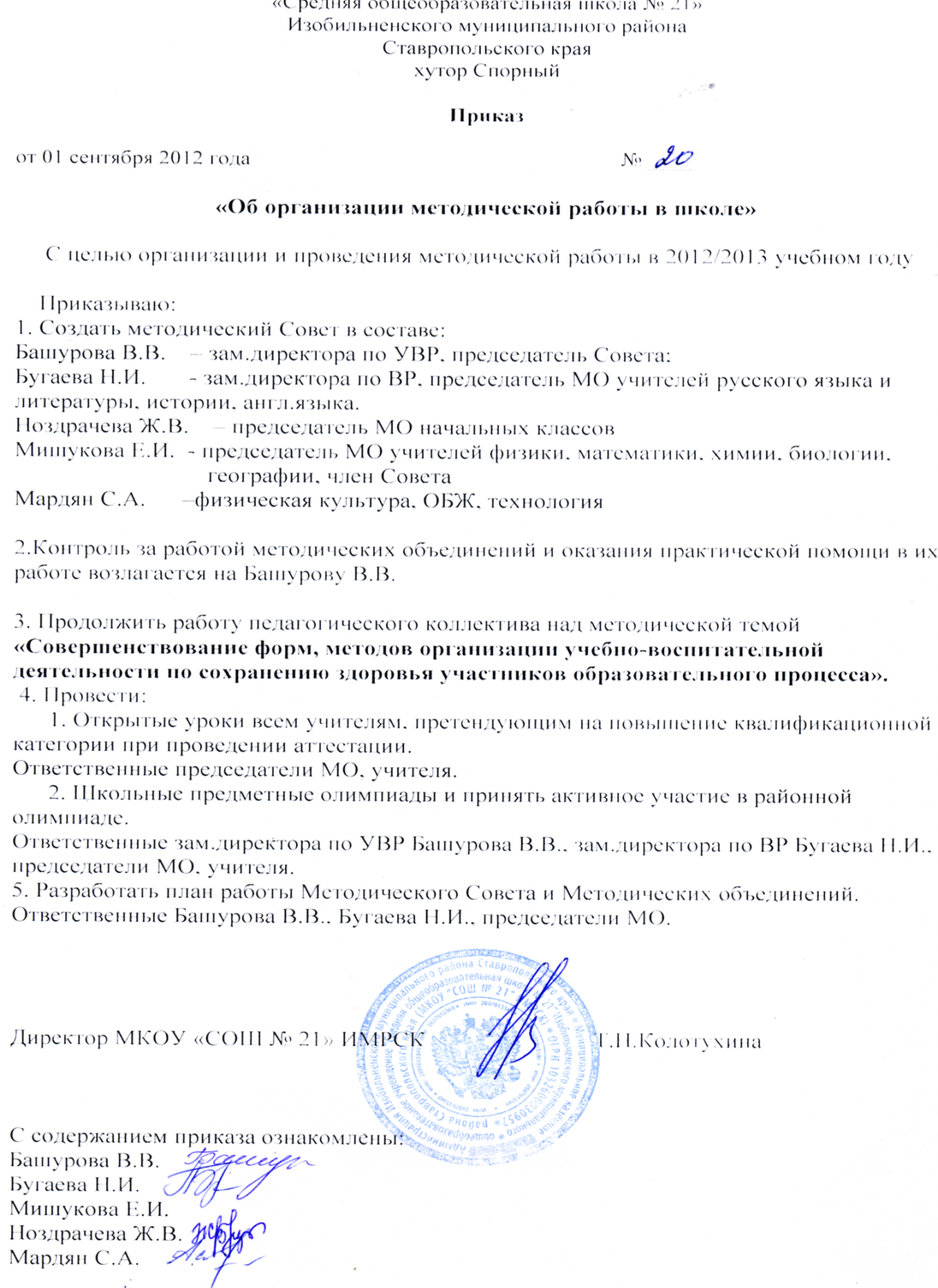 Учебный годтематикацелизадачи2012/2013« Обновление содержания и методик      преподавания  предметов  гуманитарного цикла»Активное использование  информационно – коммуникационных технологий в целях повышения качества обучения предметов                гуманитарного  цикла.1.Продолжить знакомство с инновационными  технологиями обучения (личностно- ориентированное образование, модульное  обучение, проектные методики, исследовательский метод, проблемное  обучение  и др.). 2. Постоянно совершенствовать формы и методы преподавания предмета.3. Обеспечить учебно-методической литературой кабинеты  и ТСО.4. Проведение предметных недель: русского языка и литературы, иностранных языков, истории.5. Усилить практическую направленность преподавания, осуществлять методическую помощь учителям, организовать взаимопосещение  уроков, обмен опытом.6. Вести  внеурочную работу по предмету (факультативы, кружки, спецкурсы…).7. Формирование культуры преемственности педагогов в учебно – воспитательном процессе школы.8. Подготовить учащихся  9, 11-х классов к итоговой аттестации.9. Повысить качественную успеваемость по предмету.10. Расширить знания учащихся в области литературы, истории, иностранных  языков путём привлечения их во внеклассную работу по предмету, участия  в конкурсах, олимпиадах.                                11. Совершенствование качества образовательных программ и повышение уровня профессиональной компетентности педагогических кадров. 12.Реализация принципа гуманизации образования, включающего в себя ориентацию на приоритет общечеловеческих ценностей, личностное начало в обучении и воспитании, индивидуализацию образовательного процесса, развивающее и развивающееся обучение.13. Изучение  методической литературы. 14. Участие педагогов в творческих конкурсах.